COVID-19 Safe Work on campus: CLOSE CONTACT Risk AssessmentSupervisors are now required to complete this risk assessment and provide approval for any team members who are close contacts to work on campus, if they cannot work remotely. For more information, please refer to the NSW Health Household and Close Contact Guidelines.Use this tool to assess COVID-19 transmission risks, considering work location and activities, to plan risk controls for individuals identified as a close contact, prior to their return to the workplace. This document contains sensitive personal health information. It must be stored securely and must only be accessible to staff involved in risk assessment and authorised members of the Health & Safety team. general risk of transmissionPotential workplace Transmission exposureUse the below table to assess preliminary risk rating based on required role activities if staff member is proposing to return to work on campus. Household contacts must not visit high-risk settings (aged care, healthcare, disability care and correctional facilities) for at least 7 days after the last person in their house had a positive COVID-19 test. This includes clinical settings on campus (such as SWHB) and clinics/research where interaction with the public is required. Between day 7 and 14, limit visiting high-risk settings to further reduce the risk of spreading COVID-19. Information relating to higher risk groups: Support for higher risk groups - Intranet - The University of Sydneystandard university risk controlsThe University Standard COVID precautions and facilities controls are applied consistently across the University’s campuses to help keep our community safe. additional organisational covid risk controls to be implementedadditional personal COVID Risk controlsRisk Matrix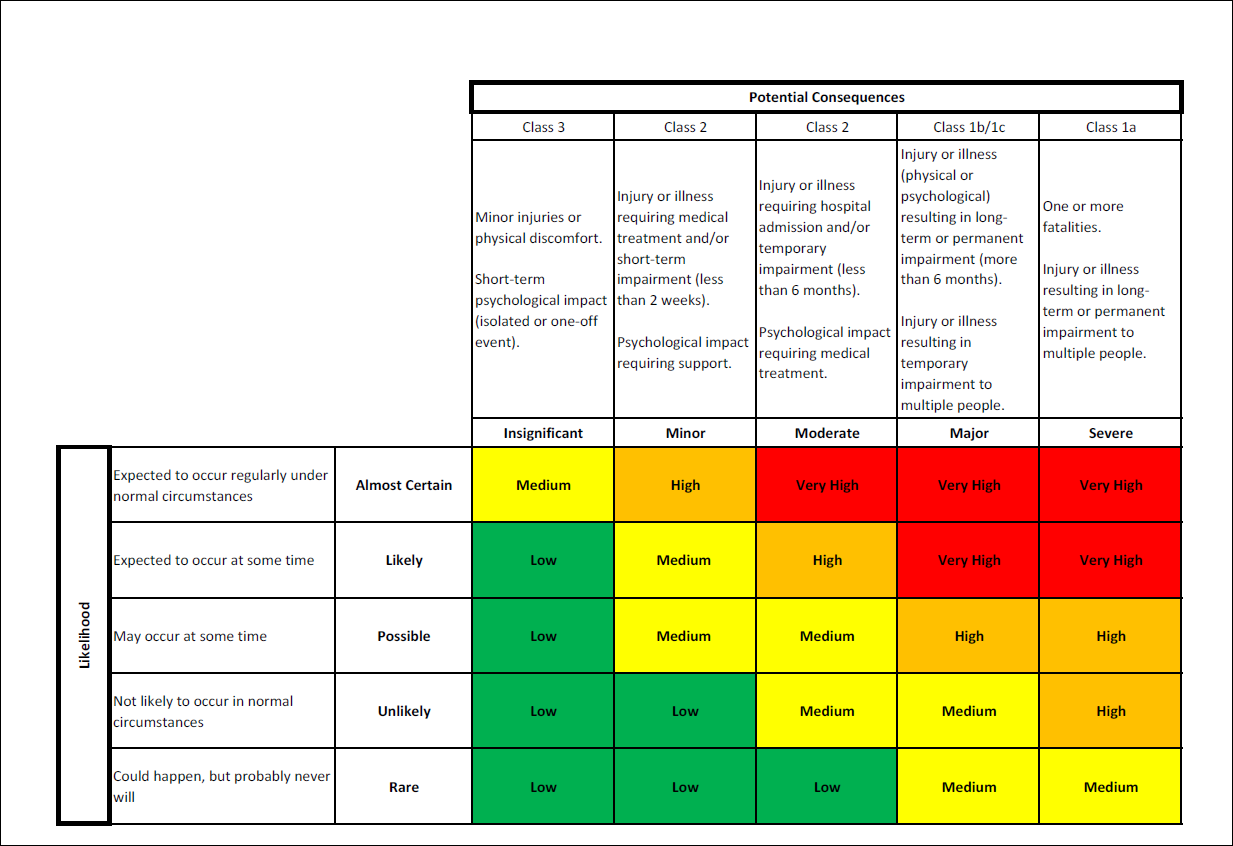 Privacy collection notice: The information collected on this form will only be accessible to authorised staff in your Faculty/School involved in health risk assessments, and staff within the University Health and Safety Unit. The information will only be used to assess the risks that on campus working poses for you or a vulnerable family member. Information will be stored securely and retained in accordance with the University’s obligations under the State Records Act. Your information will not be shared with other staff or business areas or disclosed to third parties, except where required or permitted by law, or with your consent. You have the right to access or correct any personal information collected about you. For further information, please contact the University Health and Safety team. For information about how the University handles your personal information and how to make an enquiry or complaint, please visit our privacy webpage.STAFF MEMBERS NAME:PREPARED BY:PREPARED BY:PREPARED BY:PREPARED BY:FACULTY/PORTFOLIO:SCHOOL/UNIT:SCHOOL/UNIT:SCHOOL/UNIT:SCHOOL/UNIT:WORK GROUP(S):MANAGER/SUPERVISOR:MANAGER/SUPERVISOR:MANAGER/SUPERVISOR:MANAGER/SUPERVISOR:STAFF MEMBERS PREFERENCE:Remote workingWork on campusOUTCOME OF ASSESSMENT:Remote workingWork on campusSUPERVISOR APPROVAL: [insert name]DATE OF APPROVAL:DATE OF APPROVAL:DATE OF APPROVAL:DATE OF APPROVAL:HOS/HOA APPROVAL: [insert name]DATE OF APPROVAL:DATE OF APPROVAL:DATE OF APPROVAL:DATE OF APPROVAL:Likelihood of transmissionThe University brings together people from different parts of Greater Sydney and beyond, and on campus work including teaching can involve frequent F2F interactions with others (usually indoors). It is difficult to accurately quantify the likelihood of transmission, but close contact with a variety of different people (staff and students) increases the potential for exposure. To-date the University’s Standard COVID Precautions have been effective at preventing the spread of COVID-19 on-campus.Likelihood of transmissionThe University brings together people from different parts of Greater Sydney and beyond, and on campus work including teaching can involve frequent F2F interactions with others (usually indoors). It is difficult to accurately quantify the likelihood of transmission, but close contact with a variety of different people (staff and students) increases the potential for exposure. To-date the University’s Standard COVID Precautions have been effective at preventing the spread of COVID-19 on-campus.Severity of consequencesA range of health outcomes are possible dependant on the individual factors that influence vulnerability. For this reason, additional controls and health advice must be considered in the decision-making process. Those who are vulnerable are likely to be most at risk of infection and serious illness.Severity of consequencesA range of health outcomes are possible dependant on the individual factors that influence vulnerability. For this reason, additional controls and health advice must be considered in the decision-making process. Those who are vulnerable are likely to be most at risk of infection and serious illness.Low RiskLikelihood: PossibleConsequences: InsignificantMedium RiskLikelihood: PossibleConsequences: Minor / ModerateHigh RiskLikelihood: Possible / LikelyConsequences: Moderate / MajorVery High RiskLikelihood: LikelyConsequences: Major / SevereLow-risk exposure scenariosLimited physical interactionPhysical distancing (1.5m) maintainedBrief periods of close contactTeaching in large venues (> 300m2)Seminars, tutorials, lectures under 120 studentsWorking outdoorsWorking in large open office spaceDuration of indoor activity < 2-hoursMedium-risk exposure scenariosModerate physical interactionPhysical distancing (1.5m) most of the timeShort periods of close contact (<15 min/day)Teaching in a medium size venue (>100m2)Duration of indoor activity > 2-hours High-risk exposure scenariosFrequent close contact is requiredTeaching in small internal venues (<100m2)Duration of activity > 4-hoursActivities generating respiratory aerosols.Attending large gatheringsContact with high-risk group individuals.Clinic activities with public interaction on University campus.Gym activities with extremely vigorous physical activities.Very-High exposure scenariosVisiting aged care, hospitals, disability or correctional facilitiesRequired visits to patient homes.Interaction with public required. Preliminary risk rating based on exposure scenariosPreliminary risk rating based on exposure scenariosMandatory controls or recommendationsInvolvement in low exposure activities Fine to return to campus with this approval. Mandatory requirements include: no symptoms, daily RAT, face mask indoors and physical distancing Involvement in medium exposure activities Fine to return to campus with this approval. Mandatory requirements include: no symptoms, daily RAT, face mask indoors and physical distancing Additional controls required to lower risk, see table below. Involvement of high exposure activities Work from home for duration or HOS approval required. Involvement in very-high exposure activitiesWork from home for duration or HOS approval required. Standard COVID Precautions (behavioural)Stay at home if unwellVaccination (or evidence of negative RAT test)Avoid physical greetingsWash hands regularlyPractice good cough/sneeze etiquetteMaintain physical distancing (1.5m)Wear masks in certain settingsStandard COVID Facility ControlsConditions of entryHand sanitiser at entrancesDisinfectant wipes for use on shared equipmentRoutine cleaningEnhanced cleaning of high touch pointsOptimisation and maintenance of ventilation systemsScreening at some buildings for entryNotesTimetabling the staff members classes in larger teaching venuesReview of room setup to support physical distancing Review of teaching practice to support physical distancing Scheduling of work to reduce the number of people in a workspace at the same timeAlternate on-site work duties (with less F2F service delivery)Limiting or avoiding contact with high-risk group individuals Confirmed not attending high risk settings, including health facilitiesRemote teaching / working Other [insert]NotesDaily Rapid Antigen Test (RAT) before coming into work and use of surgical mask while indoors. Physically distance where possible. Mandatory.Minimise time on campus when not required for F2F teaching/workAvoid contact with elderly and immunocompromised persons where possibleAvoid large gatherings where physical distancing is not possibleAvoid the use of shared kitchen/break roomsDrive or walk to work to avoid exposure while using public transportUse of N95 respirator (if practical for relevant work activity) Requires instruction on fit and proper use. Only available to staff with identified vulnerabilities in situations where use of a N95 respirator will be effective. Other [insert]Agreed risk rating for working on campusAgreed risk rating for working on campusAgreed risk rating for working on campusAgreed risk rating for working on campusAgreed risk rating for working on campusAgreed risk rating for working on campusAgreed risk rating for working on campusAgreed risk rating for working on campusLowMediumHighVery HighAPPROVED BY SUPERVISORAPPROVED BY SUPERVISORAPPROVED BY SUPERVISORAPPROVED BY SUPERVISORAPPROVED BY HOS/HOA APPROVED BY HOS/HOA APPROVED BY HOS/HOA APPROVED BY HOS/HOA 